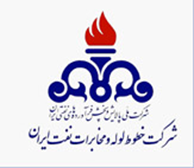 آگهي مناقصه عمومي يك مرحله اي(2002001105000283)مناقصه گزار: شركت خطوط لوله و مخابرات نفت ايران – منطقه فارسموضوع مناقصه: حفاظت ،مراقبت و نگهبانی منطقه فارسمبلغ برآورد مناقصه: 914/602/841/252 ريال1-محل و مكان اجراي كار: منطقه فارس2-مدت اجراي كار: یک سال 3-نام دستگاه نظارت: حراست– منطقه فارس4-قيمت ها متناسب با كالاي ساخت داخل با لحاظ كيفيت ارائه گردد.5-روش ارزيابي مالي عبارت است از «دستورالعمل ارزيابي مالي و فرآيند قيمت متناسب در مناقصات صنعت نفت( اصلاحیه 1) به شماره 796-2/20 مورخ 11/12/1399 وزارت نفت میباشد.6-به موجب آئين نامه راهكارهاي افزايش ضمانت اجرائي و تقويت حسابرسي ، به هنگام انعقاد قرارداد با برنده مناقصه ، ارائه صورتهاي مالي حسابرسي شده توسط سازمان حسابرسي و شركتهاي حسابرسي عضو جامعه حسابداران رسمي كشور الزامي است.نوع و مبلغ تضمين شركت در فرآيند ارجاع كار : مبلغ 145/080/642/12 ريال بصورت يك يا تركيبي از ضمانت نامه هاي مندرج در بند هاي الف، ب، پ ،ج ،چ ،ح ، خ ماده 4 آيين نامه تضمين معاملات دولتي به شماره 123402/50659 مورخ 22/9/1394 هیأت محترم وزيران يا تضمين وجه نقد  ميبايست به شماره شبا 240100004101046871200344 IR  بانك مرکزی واريز گردد ضمنا" تاکید میگردد میبایست ضمانتنامه يا رسيد واریز وجه نقد در سامانه بارگذاري گردد .-درج كد اقتصادي و شناسه ملي جهت اشخاص حقوقي در سامانه ستاد الزامی میباشد. -دارا بودن و بارگذاری گواهينامه صلاحيت معتبر از وزارت تعاون،كار و رفاه اجتماعي در رشته خدمات عمومی  الزامي ميباشد. -دارابودن و بارگذاری گواهي تاييد صلاحيت ايمني معتبر از وزارت تعاون، کار و رفاه اجتماعی یا گواهی موقت از مراجع ذیربط در سامانه ستاد الزامي میباشد. -شركت ها می بایست مورد تائيد سازمان حراست صنعت نفت باشند.زمان و نحوه دریافت اسناد مناقصه از طریق سامانه: شركت كنندگان مهلت دارند تا ساعت  00:-15 مورخ 02/12/1402 با مراجعه به سامانه تداركات الكترونيكي دولت (ستاد) به نشاني  www.setadiran.ir نسبت به دریافت اسناد اقدام نمايند.لازم به ذكر است كليه مراحل برگزاري مناقصه از فرخوان تا انتخاب برنده از طریق سايت مزبور انجام خواهد شد و لازم است مناقصه گران در صورت عدم عضويت قبلي در سامانه ستاد ، نسبت به ثبت نام و اخذ گواهي امضاء الكترونيكي  اقدام نمايند و جهت  عضويت با پشتيباني سامانه ستاد به شماره 02141934 تماس حاصل فرمايند. ضمنأ درج کامل آدرس محل اقامتگاه شخص حقوقی (آدرس پستی شرکت)، شماره فکس و تلفن شرکت و مدیران شرکت در سامانه تدارکات الکترونیک دولت جهت ارسال دعوتنامه و هرگونه اطلاع رسانی برای کلیه شرکت کنندگان در مناقصه الزامی است.زمان و مهلت تکمیل و بارگذاری پيشنهادات در سامانه و مهلت تحویل اصل پاکت الف حاوی تضمین شرکت در فرآیند ارجاع کار: شركت كنندگان مي بايست تا ساعت 15:00 مورخ  13/ 12/1402 نسبت به تكميل اسناد مربوطه و بارگذاري در سامانه تداركات الكترونيك دولت (ستاد) و تحويل اصل پاكت الف (اصل ضمانتنامه شركت در فرآيند ارجاع كار/ اصل رسید واریز وجه نقد) لاك و مهر شده در مهلت مندرج در این بند به دفتر كميسيون مناقصات نیز اقدام و رسید دریافت  نمايند. (درصورت عدم تحویل اصل ضمانتنامه در سررسید مندرج در این بند ، پیشنهاد بازگشایی نخواهد شد.)زمان و محل گشايش پاكات: پيشنهادهاي واصله در ساعت10:00  مورخ  19/ 12/1402  در محل كميسيون مناقصات به آدرس:  تهران-خيابان سپهبد قرني-نرسيده به خيابان سپند-پلاك 188-طبقه  هشتم از طريق سامانه تداركات الكترونيك دولت (ستاد) بازگشايي و خوانده خواهد شد. .(اطلاع از تاریخ گشایش پاکات و مواعد زمانی از طریق سامانه ستاد امکان پذیر می باشد.)  زمان و مکان جلسه توجيهی: جلسه توجيهي با حضور شركت كنندگان در مناقصه جهت بازديد از محل انجام كار و توضیح و تشریح اسناد، در تاريخ 05/12/1402  ساعت 10:00   به نشاني استان فارس–شیراز–بلوار امیرکبیر–جنب انبار نفت-شرکت خطوط لوله و مخابرات نفت ایران-منطقه فارس برگزار میگردد.جهت كسب اطلاعات بيشتر درخصوص موضوع كار مناقصه با تلفن  38170259-071 آقای امامدادی تماس حاصل فرمائيد.www.shana.ir                   www.setadiran.ir                      www.ioptc.irروابط عمومي 